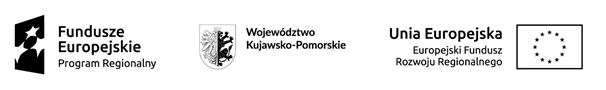 Załącznik nr 1 do załącznika 1 b„Budowa instalacji fotowoltaicznych na obiektach użyteczności publicznej Gminy Lipno”, Część II zamówienia: Budowa instalacji fotowoltaicznych na obiektach stacji uzdatniania wody w Głodowie, Jastrzębiu i Wichowie, oznaczenie sprawy: RGK.271.21.2023INSTALACJA FOTOWOLTAICZNA GŁODOWOMOC INSTALACJI PV – NIE MNIEJSZA NIŻ 49,68 kWpPANEL PV…………………………………………………………………………………………………………………………………………………………..Nazwa panelaFALOWNIK …………………………………………………………………………………………………………………………………………………………..Nazwa falownikaOKABLOWANIELpWymogiSpełniaNie spełniaUwagi1Rodzaj modułów: monokrystaliczne2Moc modułu: nie mniej niż: 0,46 kWp3Współczynnik wypełnienia FF: nie mniej niż 0,784Ump: 42,13 V5Imp: 10,92 A6Uoc: 50,01 V7Isc: 11,45 A8Sprawność: 20,7%9Max napięcie instalacji: 1 000 / 1 500V DC10Tolerancja mocy: 0W/+5W11Temperatura Pracy: +85°C do -40°C12Diody by-pass: 3 szt.13Gwarancja produktu: nie mniej niż 12 lat14Gwarancja mocy: nie mniej niż 25 latLpWymogi (bez uwzględnienia strat w przewodach)SpełniaNie spełniaUwagi1Moc Falownika 50 kW2Sprawność MPPT: 98,8%3Max prąd wejściowy (Idc max): 40A4Zakres napięć wejściowych  UDC (Udc min - Udc max): 200 – 1 100 V5Sprawność europejska falownika 98,3%6Maksymalna moc generatora PV (Pdc max): 75 kWp7Współczynnik mocy: 18Moc skuteczna AC: 50 kW9Gwarancja na falownik: nie mniej niż 10 latLpWymogi (bez uwzględnienia strat w przewodach)SpełniaNie spełniaUwagiOKABLOWANIE DCOKABLOWANIE DCOKABLOWANIE DCOKABLOWANIE DCOKABLOWANIE DC1Okablowanie DC 50 kW - Moc stringu DC 8,28  kWp (ilość stringów: 6)2Rodzaj kabla: 1 x 6 mm2OKABLOWANIE ACOKABLOWANIE ACOKABLOWANIE ACOKABLOWANIE ACOKABLOWANIE AC3Rodzaj kabla (Falownik) : 25 mm2 , (Rozdzielnia AC - ZK-1): 35 mm24Materiał kabla: (Falownik): miedź , (Rozdzielnia AC - ZK-1): miedź / aluminium